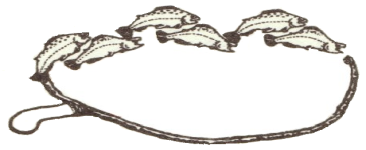            Native Village of UnalakleetJOB SUMMARYThe Executive Administrative Assistant assists the General Manager in achieving the goals and objectives of the Native Village of Unalakleet and performs administrative and technical support duties for the administration of NVU. This position will be required to become familiar with programs and services administered by NVU.ESSENTIAL QUALIFICATIONSHigh school diploma or GED certificateAssociate’s Degree in office or business management or related field, or comparable work experience may be substituted for the degree requirement on a year-to-year basisMust possess a valid driver’s license, reliable transportation, and be insurableLimited travel may be requiredThe duties and responsibilities are not an all-inclusive list, but rather a general representation of the duties and responsibilities associated with this position. The duties and responsibilities will be subject to change based on organizational needs and/or deemed necessary by the supervisor. SKILLS AND ABILITIESMust be detailed oriented and possess strong organizational skillsMust have strong written and oral communication skills Multi-tasked with the ability to adapt and work in a fast-paced team environmentMust be self-motivated with the ability to work with minimum supervisionPossess office management skills for standard office equipment, including copier, fax, and phoneProficient skill level in computer software applications such as Internet and Microsoft Office applications Word, Excel, Outlook, Publisher, and QuickBooks Non-ProfitDUTIES AND RESPONSIBILITIES include, but are not limited to the following:Must maintain strict confidentialityConduct fact-finding research, independently locate appropriate sources of information, and present finding in order to assist the General Manager with special projects on an as needed basisProvide administrative support and assistance with grant proposals and grant reportsMaintain the Memorial Hall reservations and calendar for meetings, travel, and eventsAssist in the coordination of tribal council meetings and annual meetings, which includes compilation and dissemination of council meeting packets, recording, and transcribing minutes for tribal council meetings and other meetings as assigned. Attend evening or weekend meetings and NVU functions as assignedAssist accounting personnel and General Manager with daily accounting and cash functionsProvide administrative assistance to the Elders Program and EALF Project Manager as neededFunctions as a communication point for the General ManagerAssist in the distribution of correspondence received via postal service, email, fax, and inter-office materialMaintain incoming and outgoing correspondence files and other administrative filesCompose letters and answer routine correspondence, including donation requestsPlease submit an application to be considered for this position. Application may be submitted via mail, fax, in person, or by email.Native Village of Unalakleet		General Manager Tracy Cooper		Phone:	(907) 624-3622PO BOX 270				EMAIL: tracy.cooper@unkira.org		FAX: 	(907) 624-3621Unalakleet, AK 99684Job Title:Reports to:Status:Wage:OPEN:CLOSE:EXECUTIVE ADMINISTRATIVE ASSISTANTGeneral Manager & Deputy DirectorRegular, Part-time, Non-exempt, Hourly$20.00/hour, DOEJune 14, 2022June 28th or UNTIL FILLED